Federation of Private Employees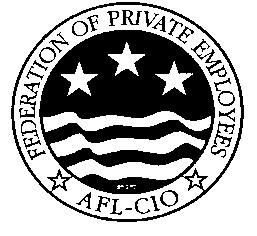 A Division of National Federation of Public and Private Employees (AFL-CIO)An Affiliate of District I - MEBA (AFL-CIO)Headquarters 1700 NW 66th Avenue, Suite 100-C, Plantation, Florida 33313 Phone: (954) 797-7575 / (800) 872-8488                  Application for MembershipEmployer: 						  Hire Date: 						I hereby apply for membership in the Federation of Private Employees, a division of the National Federation of Public and Private Employees (AFL-CIO), an affiliate of District 1 – MEBA (AFL-CIO). In so doing, I agree and promise to faithfully obey the Constitution and By-Laws and to conform to all the rules of the Federation, pending my final acceptance as a member.Further, I attest that I do not believe in, and am not a member of, nor do I support any organization that believes in or teaches the overthrow of the United States government by force or by illegal or unconstitutional methods, I certify that the statements in this application are true.I further designate the beneficiary identified below for purposes of any and all union sponsored benefits unless otherwise designated on a separate form specific to that benefit.Name (print or type) 						 Home Phone: 			 Cell ___________________                     Last                                   First                            Middle                          area code   number                   area code    numberBirth date: 			 Soc. Security #: 					 Employee # _____________________________Job Classification: ____________				 Marital Status: 				         □ male            □ femaleAddress: _______________________________________________________________________________________________________________Street            		Apt.# 		City 					State 	Zip CodeYour Signature: 					                         Date Signed: 							    E-Mail Address: 						         Previous Membership: Date Withdrawn: __________________________Closest Living Relative: 				                         Relationship: ________________________________________________Beneficiary: 						         Relationship: ________________________________________________Authorization to DeductTo (My Employer)Pursuant to this authorization and assignment, please deduct from my pay each month, while I am in employment with the collective bargaining unit in the Company, and irrespective of my membership status in the Union, monthly dues, assessments and (if owing by me) an initiation fee each as designated by the Division Secretary-Treasurer of the Union.This assignment and authorization shall be effective and cannot be cancelled for a period of one (1) year from the date appearing above or until the termination date of the current collective bargaining agreement between the Company and the Union, whichever occurs sooner.I hereby voluntarily authorize you to continue the above authorization and assignment in effect after expiration of the shorter of the periods above specified, for further successive periods of one (1) year from such date. I agree that this authorization and assignment shall become effective and cannot be cancelled by me during any of such years, but that I may cancel and revoke by giving the appropriate management representative of the company in which I am then employed, an individual written notice signed by me and which shall be postmarked or received by the Company within fifteen days following the expiration of any such year or within fifteen days following the termination date of any collective bargaining agreement between the Company and the Union covering my employment if such date shall occur within one of such annual periods. Such notice of revocation shall become effective respecting the dues for the month following the month in which such written notice is given; a copy of such notice will be given by me to the Division Secretary-Treasurer of the Federation.Work and/or Pager #: 					______Name (signature) 					Department/Location: 				______	______Name (print): 						Soc. Security #: 					______Today's Date: 					______R.T.W. revised 3/19/13														______For Office Use OnlyDate Approved by DIC: _______ Date Approved by Membership: _______ Representative’s Signature: ________________________ 